Edukacja polonistycznaKlasa I Szkoła Podstawowa Specjalna Nr 4 dla uczniów z niepełnosprawnością intelektualną w stopniu lekkimNazwisko i imię nauczyciela: Kondraciuk Elżbietael.kondraciuk@wp.pltermin realizacji: 25.05.2020 r.Temat: Wprowadzenie litery ń na podstawie koń. Pisanie po śladzie i samodzielnie poznanych liter.To jest mała litera ń  Zapamiętaj, jak wygląda. 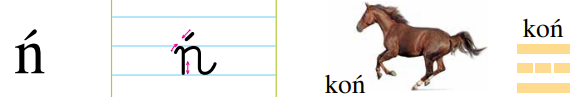 Napisz po śladzie i samodzielnie małą literę ń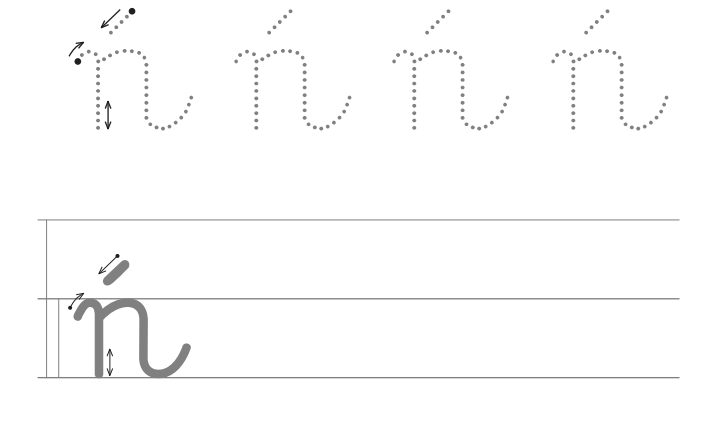 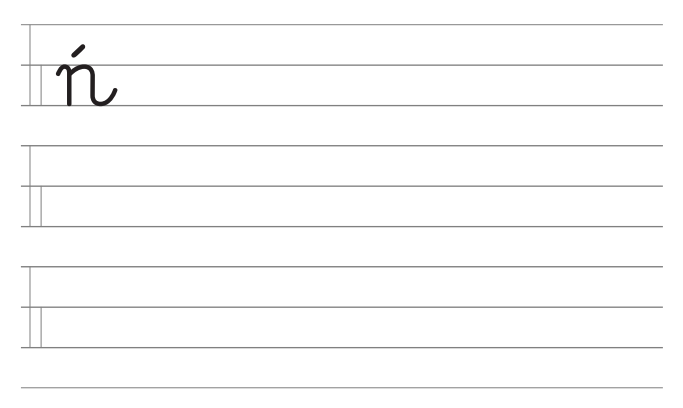 termin realizacji: 26.05.2020 r.Temat: Czytanie i pisanie sylab, wyrazów i zdań z literą ń.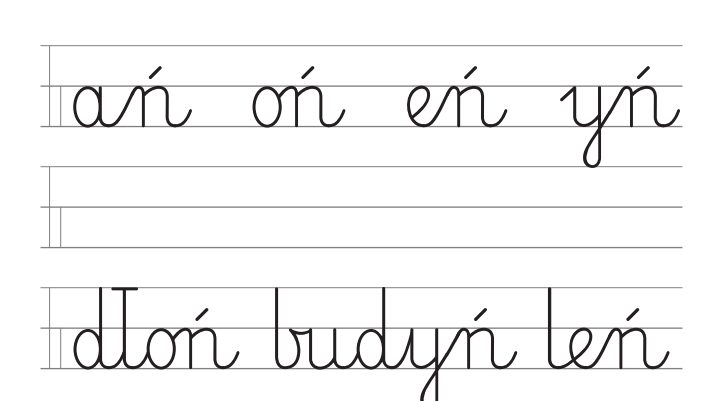 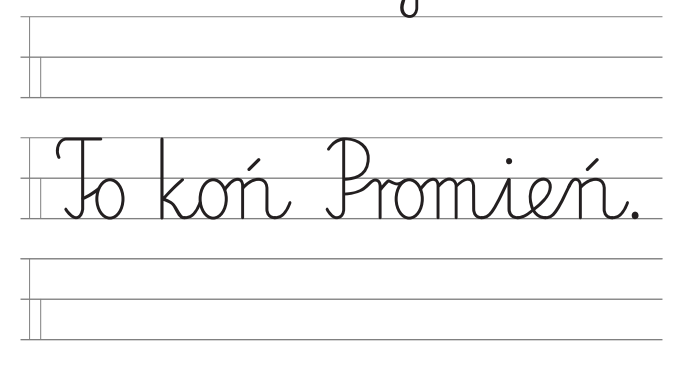 termin realizacji: 27.05.2020 r.Temat: Wprowadzenie liter ni, Ni na podstawie nieb. Pisanie po śladzie i samodzielnie poznanych liter.To jest mała litera ni i wielka litera Ni  Zapamiętaj, jak wyglądają.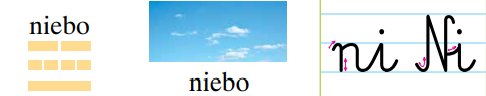 Napisz po śladzie i samodzielnie małą literę ni i wielką literę Ni.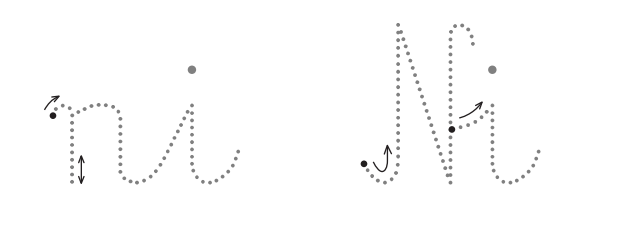 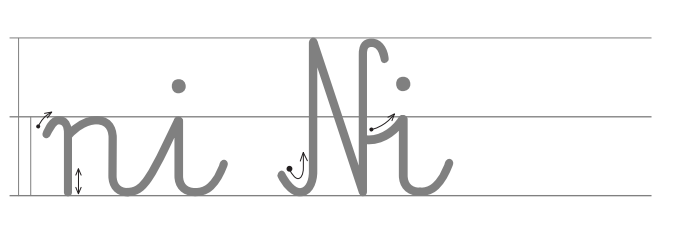 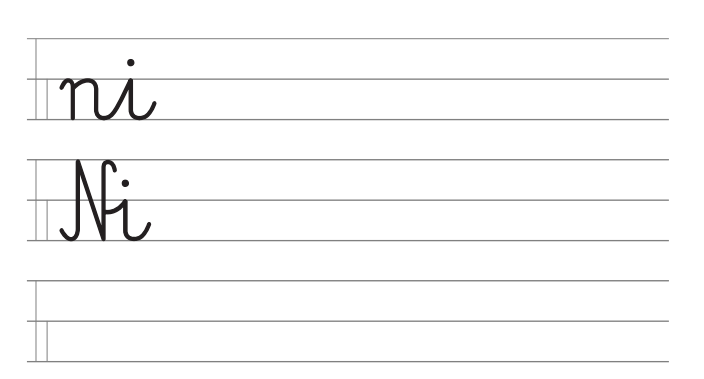 termin realizacji: 28.05.2020 r.Temat: Czytanie i pisanie sylab, wyrazów i zdań z literą ni, Ni.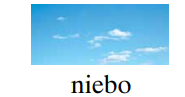 Napisz samodzielnie sylaby wyrazy i zdanie z literą ni, Ni.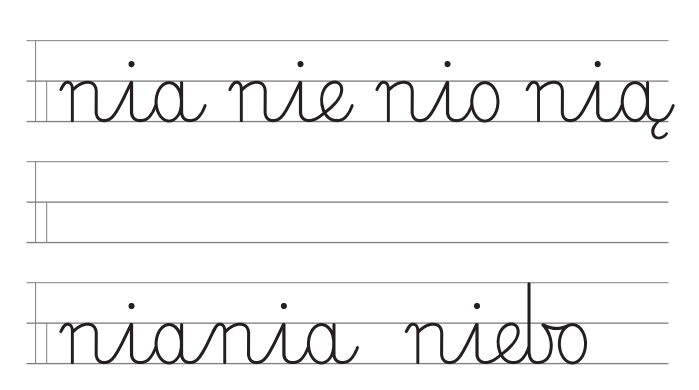 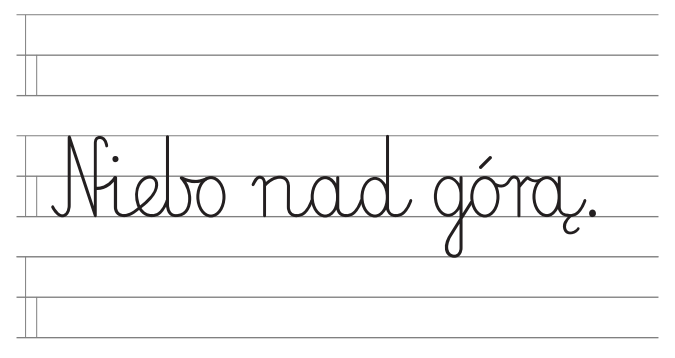 ZadanieWyjdź na spacer i popatrzcie w niebo. Przyjrzyjcie się chmurom.                      Co przypominają wam ich kształty?termin realizacji: 29.05.2020 r.Temat: Rozmowa na temat zachowania zasad bezpieczeństwa w kontaktach ze zwierzętami. Czytanie wyrazu „stajnia”. Pisanie z pamięci.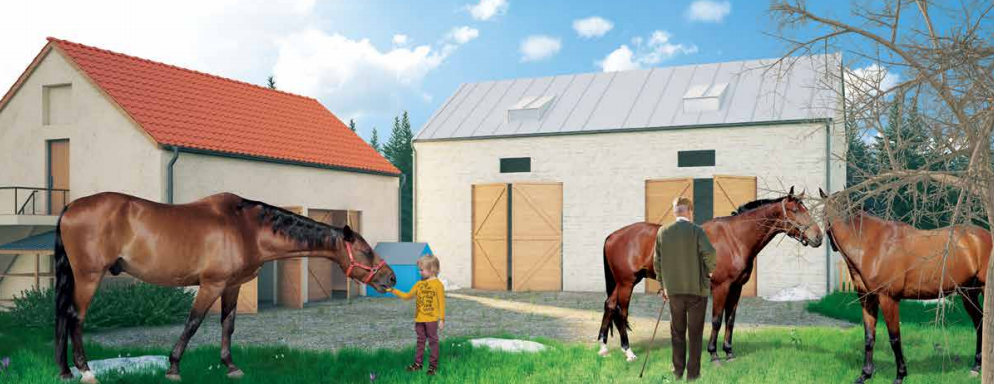 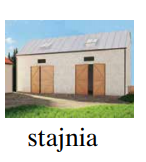  Zadanie 1.   Napisz z pamięci wyraz „stajnia” do zeszytu.Co wiesz o koniach?  Porozmawiaj z rodzicami o zasadach bezpieczeństwa w kontaktach                      ze zwierzętami.